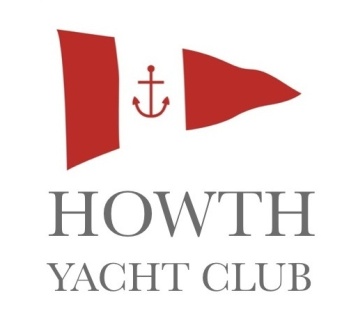 YOUTH KEELBOAT SAILINGHowth Yacht Club is offering its teenage members and their friends an opportunity to develop their sailing skills in a friendly, relaxed environment. Weather permitting, all training including briefings and theory will take place onboard the Club’s fleet of J80 keelboats.If you have a group of friends who have already learnt to sail dinghies and would like to try some big boat sailing, why not get together and book a sailing course this Summer?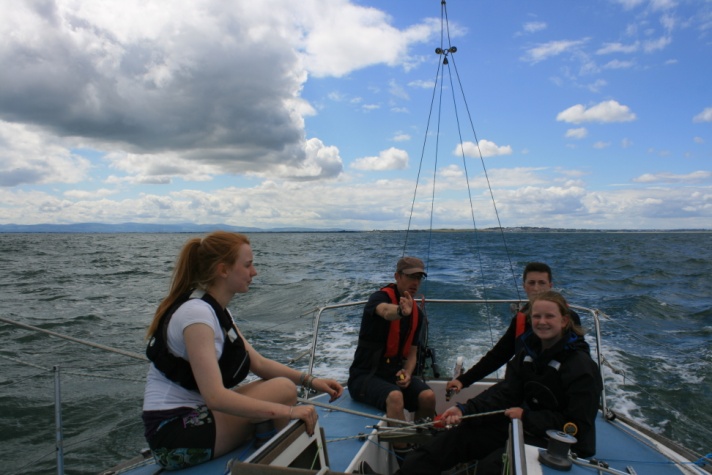 THE CHALLENGESWork together as a team of 3-5 sailors with an instructor.Confidently and safely carry out manoeuvres like picking up a mooring or a man overboard in a boat that weighs 1315 kgs and can carry up to 96m2 of sails. Get involved in planning daily activities that cater for the interests of the crew on your boat.Develop the necessary skills that will enable you to make longer trips.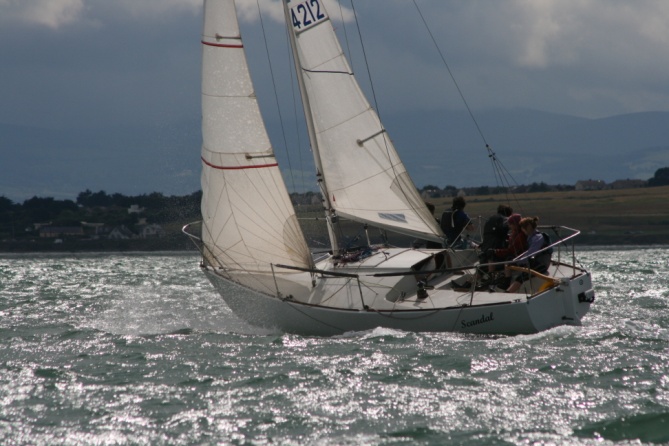 THE REWARDSKnow how to safely plan and carry out a short sailing trip in the local area.Develop a range of boat handling skills that are useful for in sailing keelboats.ISA Keelboat Certificates up to Improving Skills level.Graduate on to our Adventure sailing programme.